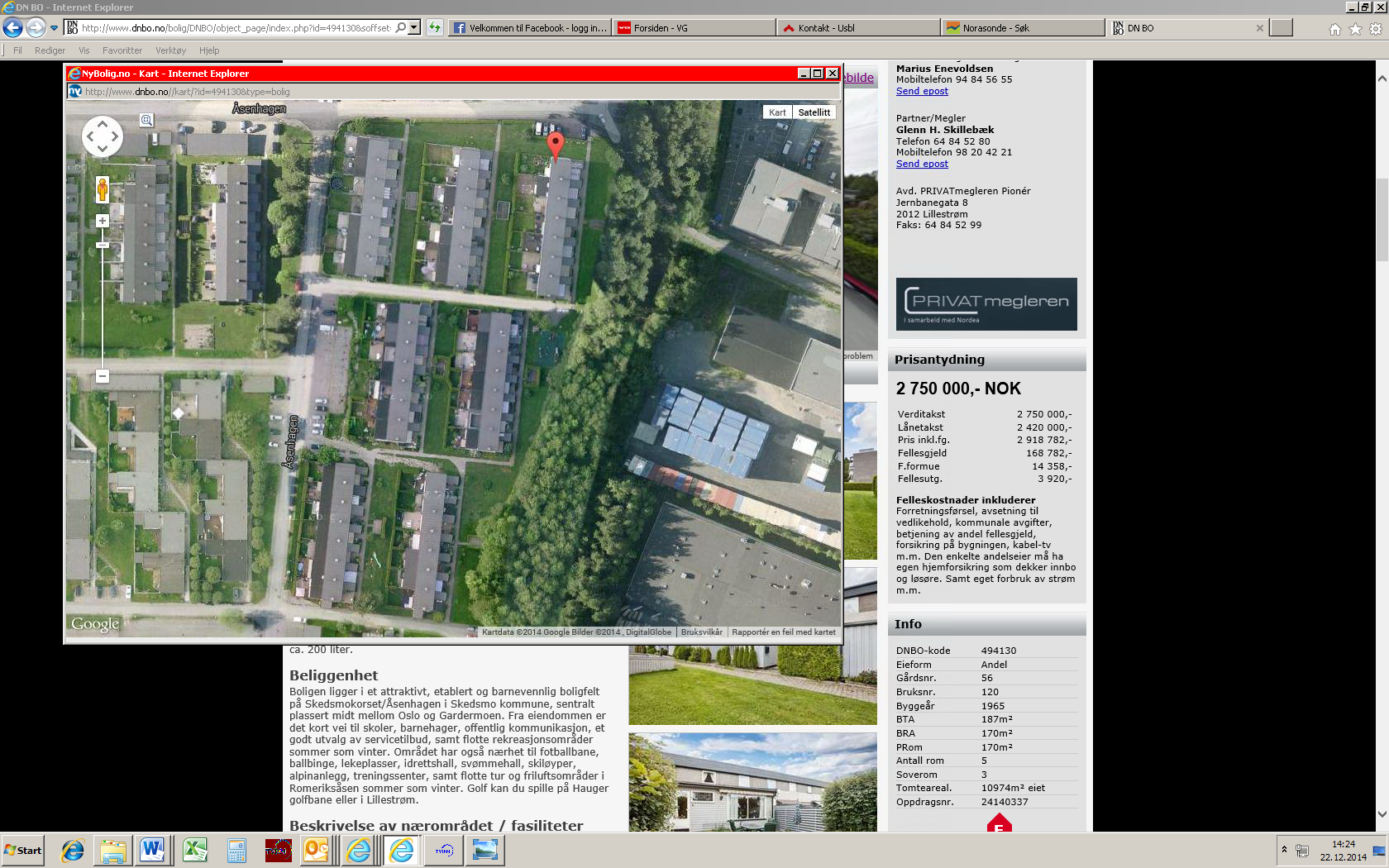 HandlingsplanforÅsenhagen borettslag2015 til 2017INNHOLDFORTEGNELSEInnledning	3Borettslagets målsetninger	3Målsetninger	3 Sosiale aktiviteter	4Økonomi / Finans	4Økonomiske målsetninger	5Tiltak	5Administrasjon	5Administrative målsetninger	5Styrets arbeidsoppgaver og rutiner	5Arbeidsform	5Material / Innkjøp	5Oppsummering	6Innledning 
Handlingsplanen skisserer opp målsetninger, satsningsområder og organisasjonsform for perioden 2015 til og med 2017 i Åsenhagen borettslag. Den er ment å være et verktøy for både styret og beboere i borettslaget, og har til hensikt å videreføre kontinuitet i borettslagets aktiviteter ved styre- og vervskifter innenfor denne treårs perioden. Handlingsplanen er delt inn i følgende deler: Målsetninger Sosiale aktiviteter Økonomi og finansAdministrasjonHandlingsplanen revideres hvert år og godkjennes av beboerne på årsmøtet. Revideringen går særlig ut på utfylling av aktiviteter for det kommende året. Styret vil jobbe aktivt for at beboerne i utstrakt grad er med å påvirke innholdet i denne planen, hvordan styret jobber sammen og hva vi setter på programmet av sosiale aktiviteter. Dette er med på å underbygge borettslagets visjon som lyder: 

Åsenhagen borettslag: Trivsel						Trygghet						 TilhørighetMålsetningerBorettslagets målsetninger gjenspeiler satsningsområder, aktiviteter og oppgaver andelseierne og styret har uttrykt ønske om. For perioden 2015 til 2017 skal Åsenhagen borettslag:50 års jubileum 2015Drenering av grøfter 2015Bytte takpapp på tilbygg 2015Bytte takpapp og renner på garasjer 2015Bytte nordvegger / endevegger 2016Ruste opp lekeplassen 2016MC-parkering ved trafo 2016Flere parkeringsplasser i borettslaget 2015/2016Tiltak
For å nå disse målsetningene skal Åsenhagen borettslag for perioden 2015 til 2017 fokusere på og:Booke egnet jubileumslokale, søke om stipend fra USBL, innhente priser på mat og underholdning, være tidlig ute med informasjon/innbydelse til andelseierne.Benytte oss av tilbudet på drenering som vi har fått av Kirkeby.Benytte oss av tilbudet vi har fått av Søran på utskiftning av takpapp på tilbygg og garasjerInnhente tilbud fra forskjellige tømrere som kan bytte endeveggene.Kartlegge hva som må vedlikeholdes/opprustes på lekeplassen iht. HMS-planInnhente tilbud fra parkeringsselskap, Skedsmo kommune, få laget opp nye skilter, parkeringsbevis, kartlegge hvor mange biler som er registrert i borettslaget og finne ut hvor mange flere plasser som trengs.Male/markere opp MC-parkering ved trafo
Kurs og aktiviteter
For hvert år settes det opp en detaljert aktivitetsplan som spesifiseres i borettslagets årshjul. Hovedaktiviteter 2015:Kurs/seminar i regi av USBL for styremedlemmene50 års jubileum i borettslagetGjennomføre drenering av grøfter i gangveien (jobben utføres av Kirkeby)Fullføre jobben med utskifting av takpapp, blikk og renner på tilbyggene i borettslaget.Gjøre noe med behovet for flere parkeringsplasserHovedaktiviteter 2016Kurs/seminar i regi av USBL for styremedlemmeneSommer/høst festJulegrantenningHovedaktiviteter 2017Kurs/seminar i regi av USBL for styremedlemmeneSommer/høst festJulegrantenningSosiale aktiviteter
For å ivareta og videreutvikle et godt sosialt miljø skal Åsenhagen borettslag i perioden 2015 til 2017 sette fokus på:Å ivareta andelseiernes påvirkningskraft, blant annet ved å ha faste medlemsmøter/årsmøter i løpet av juni hvert år.Gjennomføre jubileumsfest (50 år) i løpet av 2015Å ta imot nye andelseiere på en inkluderende måte Det sosiale årshjulet - faste sosiale programpunkt på kalenderen:November/desember: julegrantenning med gløgg og pepperkakerJuni: sommerfest Dugnader med litt enkel servering etterpå til store og småØkonomi / Finans Styret i Åsenhagen borettslag tilstreber å finne en fornuftig balanse mellom nødvendig vedlikehold og å forsøke å holde felleskostnadene på et fornuftig nivå.De siste årene har det vært tatt et løft knyttet til rehabilitering av blant annet tak. Dette har blitt finansiert via låneopptak. På generalforsamlingen i 2014 ble det fattet vedtak om at den resterende delen av lånet som ikke var tatt ut skulle benyttes til å ferdigstille planlagt vedlikehold.I 2015 ble eiendomsskatten økt en del. Dette må det tas hensyn til i budsjetteringen for 2016, hvor man nok må påregne en øking av felleskostnadene.Økonomiske målsetningerI den perioden handlingsplanen gjelder ønsker styret å opparbeide seg en buffer (derfor husleieøkning)som settes på høyrentekonto for plutselige og uforutsette utgifter.Husleien skal dekke borettslagets faste utgifter.Alle påbegynte prosjekter skal gå i balanse.
TiltakHolde utgiftene nede ved og …………………...Ved arrangement skal det benyttes budsjett mal og regnskaps mal Gjennomføre årlig full revisjon og halvårlig delrevisjon for å sikre at økonomien ivaretas forsvarlig.Budsjettet skal reflektere behovet for borettslagets administrasjon.Administrasjon Administrative målsetningerÅ ha et velfungerende styre med klart definerte og avgrensede arbeidsoppgaverEtablere generelle rutiner og ansvarsfordeling, som forenkler utskiftninger i styretÅ sikre god informasjonsflyt i borettslaget, blant annet gjennom forbedring av websider og PortalenLage rutiner for drift av styretUtarbeide en velkomstmappe som alle nyinnflyttede får.Lage rundskriv samt informere om PortalenLage arbeidsrutiner for vaktmesterStyrets arbeidsoppgaver og rutinerStyremøter avholdes etter behov. Ansvar: LederKontinuerlig oppdatering på nett (hjemmeside), som den viktigste informasjonskanalen i Åsenhagen borettslag.
Ansvar: Webansvarlig/administrasjonsansvarligSende ut SMS, e-post eller «flyers» til alle andelseiere i særskilte tilfeller. Ansvar: StyretKontinuerlig oppdatering navn/adresse og tlf.nr i portalen Ansvar: sekretærUtstyret i bod/garasje som eies av borettslaget skal til enhver tid holdes oppdatert iht. nyregistrering, elektronisk og manuelt. Legge alt av møtereferater og andre skriftlige dokumenter inn i PortalenMaterial / InnkjøpAnskaffelse av verktøy/div utstyr borettslaget trenger vil være med på å gjøre borettslaget til et mer og bedre vedlikeholdt borettslag.Kartlegging av vedlikeholdsbehov og vedlikehold av eksisterende verktøy. Supplere med nytt når det trengs.Styret ønsker på sikt at alle andelsleilighetene blir utstyrt med lik solskjerming.(bestemte fargekoder skal benyttes)Gjennomgang og full revisjon av lagerbeholdning, samt oppdatering av materialisten.Lage et utlånsskjema, og ta depositum for utlån av utstyr.. Oppsummering
Handlingsplanen er et verktøy som skisserer opp målsetninger, satsningsområder, aktiviteter og organisasjonsform for både styret og borettslagets andelseiere. Denne handlingsplanen gjelder for perioden 2015 til 2017, men revideres hvert år og godkjennes av andelseierne på årsmøtet. Revideringen omfatter konkrete aktiviteter for det kommende året. Styret vil fortsette å jobbe aktivt for at andelseierne i utstrakt grad skal være med å påvirke innholdet i denne planen, og håper beboerne benytter seg av de kanalene som tilbys på generalforsamlingen/årsmøtet og ved å henvende seg til styrets medlemmer. Hensikten er å sikre medvirkning i forhold til hvordan Åsenhagen borettslag jobber sammen og hva vi setter på programmet av både vedlikehold, drift og sosiale aktiviteter.